SEMESTER 1 CHEMISTRY PROJECT:  Part 3 Energy of an EarthquakeMagnitude ComparisonEarthquake DataBinomial Probability of an EarthquakeBinomial Probability of an EarthquakeBinomial Probability of an EarthquakeProject Summary 3The earth has a massive amount of energy stored inside of it and it releases that energy in small spurts as earthquakes. We can calculate the total energy released from each earthquake.Use the following equation to solve for the total seismic energy radiated from the source of the earthquake using a given magnitude. E=1011.8+1.5mExample: Solve for the total energy released in a magnitude 4.0 earthquake.  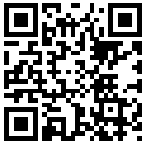 Step 1: Calculate the energy expenditure for each magnitude given: With the large amounts of energy released in earthquakes it’s hard to compare it to real life events. Create a diagram below with all 9 magnitudes you calculated and other large energy events placed where they compare on the scale. Your diagram can look like a timeline, graph or any other visual representation of the scale of these events. Include: The 9 magnitudes you calculated. Examples of real earthquakes and where they placed on the scale. Other man made or natural disasters with large energy outputs, example: the atomic bomb or a tornado. Apply what you have learned to real live earthquake data using earthquake.usgs.gov.  Follow the steps below to download the data onto your tablet or computer. ComputerExcelWhen you open the file it will automatically open in excel. Highlight the column with information on magnitudes by clicking the letter above ‘mag’. On the bottom right of the sheet the information for average, total count will appear. 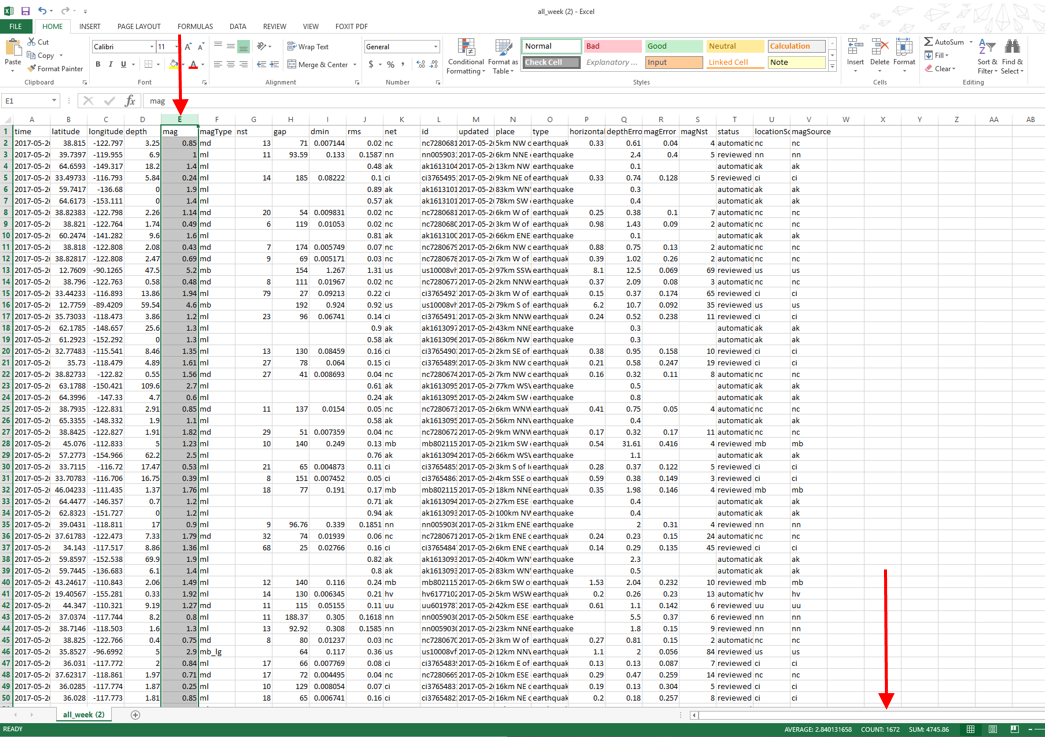 For this assignment you will collect data on theCCSS.MATH.CONTENT.HSS.CP.B.9
(+) Use permutations and combinations to compute probabilities of compound events and solve problems.   For your set of data record the following: What is the total count of earthquakes over 7 days: ____ What was the average magnitude over the 7 days: ______What was the average energy released by an earthquake recorded in the 7 days (use average magnitude): ______What was the energy released by the largest earthquake recorded in the 7 days: ______Count the earthquakes that fall into each magnitude range. Calculate p, the percentage of each magnitude occurred in the 7 day trial.Calculate q, the percentage of each magnitude not occurring in the 7 day trial. Use the data you calculated and the equation to solve for the probably that a certain magnitude range will occur a given amount of times x in a given time period n. 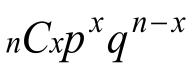 Example: If your study finds that a 6.0-6.99 earthquake made up 10% of the total earthquakes in a week, which would mean that it didn’t occur 90% of the times there was an earthquake. Calculate the probability that an earthquake with a magnitude of 6.0-6.99 would occur on 2 out of the next 7 days.   Using your data, solve for the probability that an earthquake with a magnitude 4.0-4.99 will occur 2 out of the next 7 days. Using your data, solve for the probability that an earthquake with a magnitude 4.0-4.99 will occur 5 out of the next 7 days.How did the probability change between a magnitude 4.0-4.99 earthquake occurring 2 versus 5 of the next 7 days? Are these the results you expected to get? Why?  Using your data, solve for the probability that an earthquake with a magnitude 5.0-5.99 will occur 2 out of the next 7 days.Using your data, solve for the probability that an earthquake with a magnitude 2.0-2.99 will occur 2 out of the next 7 days.How did the probability change between a magnitude earthquake 5.0-5.99 and 2.0-2.99 occurring 2 of the next 7 days? Are these the results you expected to get? Why?  Pose a question on your own and solve for the probability. Write a paragraph explaining in detail the probability of different magnitude earthquakes happening.  How can this be used to calculate the probability of a large earthquake occurring? Use numerical data from your Energy of an Earthquake activity and Binomial Probability of an Earthquake lab to support your answers. Site any outside sources used. 